ANEXA nr.  13Nr. înreg./Data ( Beneficiar)			                                     Consiliul Judeţean Galaţi                                                                                                                          Nr. înreg./Data 1. Cererea de plată nr. :…………………………….2. Perioada de referinţă de la ...../.../2023 până la....../...../2023(perioada de referinţă este dată de data efectuării de către Beneficiar a cheltuielilor )3. Numele beneficiarului ................................. (Se va completa în clar numele complet al beneficiarul /liderui de parteneriat care trebuie să fie identic cu cel din Contractul de finanţare)4. Nr.contract/ ................../data .....................(Se va trece nr. si data de pe prima pagină a Contractului de finanţare)5. Titlul Proiectului:6. Codul de identitate fiscală/cod unic de înregistrare  ……………………..(Se va trece codul fiscal al beneficiarului/codul unic de înregistrare)7. Perioada de implementare a proiectului: de la ....../....../....... până la ........./........./........(conform Contractului de finanţare/Actului adițional)8. Perioada de referinţă: de la ....../....../............. până la ........./........./.............. (Se va completa perioada cuprinsă între data primei facturi și data ultimei facturi solicitate la plată)Subsemnatul/a, (Se va completa în clar numele complet al reprezentantului legal, care trebuie să fie identic cu cel din Contractul de finanţare)  ........................................................., prin prezenta cerere de plată solicit suma de ........................................... lei, reprezentând contravaloarea bunurilor/serviciilor livrate/prestate, a facturilor de avans și a statelor privind plata salariilor:Valoarea eligibilă rambursabilă, din care:Plata trebuie făcută în contul  ................................................................................,  deschis la (Trezoreria statului).În calitate de beneficiar unic/lider de parteneriat declar următoarele:a) Cererea de plată se bazează doar pe facturi acceptate la plată de către beneficiar/liderul de parteneriat/parteneri pentru livrarea bunurilor/prestarea serviciilor/execuţia lucrărilor recepţionate, a facturilor de avans  și a statelor privind plata salariilor, în conformitate cu clauzele prevăzute în contractele de achiziţii aferente proiectelor implementate;b) Cheltuielile efectuate sunt eligibile şi au survenit în perioada de referinţă;c) Valoarea eligibilă rambursabilă, precum și cofinanţarea eligibilă a Beneficiarului/Partenerilor sunt determinate în conformitate cu prevederile Contractului de finanţare/Ordinului de finanţared) Pentru cofinanţarea eligibilă a Beneficiarului/Partenerilor se face/se va face dovada plăţii acesteia (OP şi extrase de cont); e) Proiectul  nu  este  finanţat  prin  alte  instrumente  ale  Comisiei  Europene  şi  nici  prin  alte  instrumente  naţionale  de cofinanţare decât cele precizate în Contractul de finanţare/ordinul de finanţare; f) Toate  tranzacţiile  sunt  înregistrate  în  sistemul  contabil  şi  suma  cerută  corespunde  cu  datele  din  documentele contabile; g) Cerinţele  în  ceea  ce  priveşte  publicitatea  au  fost  îndeplinite  în  conformitate  cu  prevederile  din  Contractul  de finanţare/ordinul de finanţare; h) Regulile privind achiziţiile publice şi oportunităţi egale au fost respectate; i) Suma solicitată este în conformitate cu prevederile Contractului de finanţare/ordinului de finanţare şi a contractelor de achiziţie publică; j) Progresul fizic şi financiar al proiectului face obiectul monitorizării, incluzând verificările la faţa locului; k) Toate documentele suport sunt înregistrate în conformitate cu prevederile legislaţiei naţionale;l) Declar că prezenta Cerere de plată a fost completată cunoscând prevederile articolului 326 din Codul penal, cu privire la falsul în declaraţii;m) Declar că toate documentele originale aşa cum sunt definite în lista de anexe sunt păstrate de instituţie, semnate şi sunt la dispoziţia consultării în scopul controlului şi auditului; n) Sunt  conştient  de  faptul  că,  în  cazul  nerespectării  prevederilor  contractuale  sau  în  cazul  fondurilor  solicitate nejustificat  din  cadrul  acestei  Cereri  de  plată,  este  posibil  să  nu  se  plătească,  să  fie  corectate  sau  să  se recupereze sumele plătite nejustificat;o) Declar că în termen de 5 zile lucrătoare de la încasarea sumelor mă oblig să efectuez plata exclusiv pentru  facturile din prezenta cerere de plată;p) Declar că mă oblig să restitui fondurile virate de către Autoritatea Finanţatoare în situația în care acestea nu sunt utilizate;q) Declar  că în termen de 10 zile lucrătoare de la încasarea sumelor mă oblig să depun cererea de rambursare aferentă cererii de plată la Autoritatea Finanţatoare, pentru sumele din facturile/statele de plată decontate prin cererea de plată.În calitate de beneficiar/lider de parteneriat, certific faptul că toate cheltuielile incluse  în această cerere de plată sunt eligibile şi sunt realizate în vederea îndeplinirii scopului proiectului şi în concordanţă cu legislaţia  în vigoare. Totodată, se certifică faptul că documentele anexate sunt conforme, iar orice fel de informaţie descoperită ca fiind incorectă  sau falsă, va atrage după sine reţinerea sumelor sau neplata acestora.  Lista anexe DataNume, prenume şi funcţieReprezentantul legal/Împuternicit desemnatSemnăturaŞtampila (numai pentru instituții și autorități publice)Se completează de către Autoritatea FinanţatoareConformitate din punct de vedere al achiziţiilor:CONFORM	   CONFORM PARŢIAL     NECONFORM	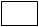 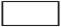 Conformitate din punct de vedere al conflictului de interese:	Conformitate din punct de vedere tehnic și financiar: Conformitate cerere plată:……………………………………………….		Tip proiectValoarea eligibilă totală a facturilor (inclusiv TVA nerecuperabil)Valoarea eligibilă rambursabilăCofinanţarea eligibilă a BeneficiaruluiTotal solicitat la plată01234NumărTitlul anexeiRaport financiar pentru cererea de platăRaportul de progres  Documente justificativeCopie după Formularul de identificare financiarăVerificat ...........................................Data:...................................Semnătura:.........................Avizat.................................................Data: .......................................Semnătura: .............................